V3 – BlattchromatografMaterialien: 		Filterpapier, Geldstück, Blatt einer Pflanze, Becherglas, Bleistift, evtl. TesafilmChemikalien:		EthanolDurchführung: 		Das Filterpaper wird so zugeschnitten, dass es in das Becherglas passt. Das obere Ende wird so gefaltet, dass es über einem Bleistift in das Becherglas gehängt werden kann. Es kann auch mit einem Streifen Tesafilm fixiert werden. Ein Pflanzenblatt (hier werden Birkenblätter verwendet) wird mithilfe eines Geldstücks auf den unteren Bereich des Filterpapiers gerieben, sodass der Saft austritt. In das Becherglas wird Ethanol bis auf eine Höhe von etwa 5 mm gefüllt und das Filterpapier hinein gehängt. Beobachtung:			Im Verlauf des Versuchs diffundiert das Ethanol an das obere Ende des Filterpapiers und trennt dabei die Pflanzenfarbstoffe auf. Es entsteht ein gelblicher Bereich weiter unten auf dem Filterpapier und ein grüner Bereich weiter oben. Abb. 2 -  Ergebnis der Chromatographie.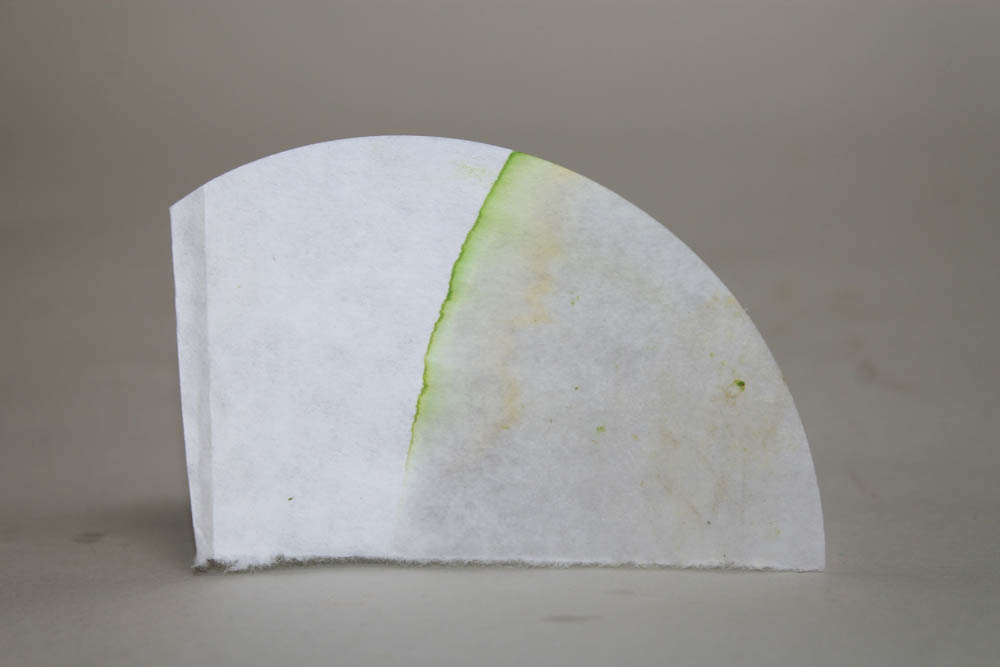 Deutung:			Die Pflanzenfarbstoffe weisen eine unterschiedliche Löslichkeit in Ethanol auf. Die grünen Chlorophylle werden gut gelöst und von dem Laufmittel weit getragen, während sich die gelblichen Karotinoide nicht so gut lösen und weit getragen werden.  Entsorgung:			Die Entsorgung des Filterpapiers erfolgt im Feststoffabfall. Flüssigkeiten können im Ausguss entsorgt werden. Literatur:	Young, K. R., Rakola, M., & Pannor, S. (2015). Mach mit!: 50 geniale Experimente für verrückte Wissenschaftler! S. 15. National geographic kids. Stuttgart: Panini.GefahrenstoffeGefahrenstoffeGefahrenstoffeGefahrenstoffeGefahrenstoffeGefahrenstoffeGefahrenstoffeGefahrenstoffeGefahrenstoffeEthanolEthanolEthanolH: 225H: 225H: 225P: 210P: 210P: 210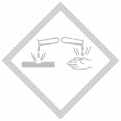 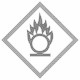 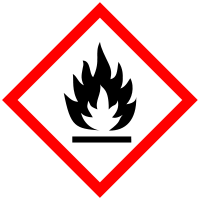 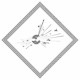 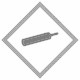 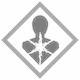 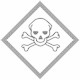 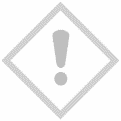 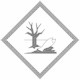 